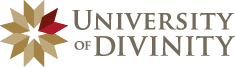 Information for faculty and students of the University of DivinityLibraries associated with the University of Divinity (UD): https://cccv.ent.sirsi.net/client/en_GB/divinity   Enrolment as a staff member, faculty or student of the University of Divinity entitles you to use all the libraries associated with the UD.  For details, please check the UD website or the list available at the St Paschal Library Circulation Desk.University of Divinity E-Library Hub: https://cccv.ent.sirsi.net/client/en_GB/divinityEnrolment as a staff member, faculty or student of the University of Divinity also entitles you to use the E-Library Hub.This bundle of resources includes a combination of aggregated full text journal databases, eBooks from multiple vendors and other online reference resources. An individual link below will take you directly to that resource.Multiple EBSCO databasesATLA Religion Database with ATLASerialsATLA Catholic Periodical and Literature IndexNew Testament Abstracts OnlineOld Testament Abstracts OnlinePhilosopher’s Index with Full TextEBSCO Religion and Philosophy CollectionATLA Historical Monographs Collection: Series 1 + 2EBSCO eBook Religion CollectionPROQUEST Religion & Philosophy eBooks (not yet available)PROQUEST ReligionJSTOR Journal Archive (not yet available)INFORMIT Full Text and Collections DatabaseGALE Academic OneFile & PowerPack Database CollectionsOXFORD Biblical Studies OnlineOXFORD Handbooks Online: Religion & Philosophy modulesOXFORD Scholarship Online: Religion moduleOXFORD Reference Online PremiumOXFORD Bibliographies Online: Biblical Studies moduleOXFORD Dictionary of National BiographyLibrary, Information Science & Technology Abstracts (LISTA)Teacher Reference CenterAustralasian Religion Index (not yet available)Selected journal titles from the Directory of Open Access Journals (DOAJ)Reserve Collection Shelves, St Paschal Library: items are selected for these shelves by YTU lecturers as required reading for their subjects.Reserve Collection items are to be used within St Paschal Library. Two items from the same Course Code may be taken for use at one time.To use a Reserve item, please bring your membership card and the item to the Circulation Desk. Your card will be retained at the desk while you use the item.Please return Reserve books to the library staff member at the Circulation Desk: don’t leave them on your study desk.Two Reserve Collection Items may be taken on Overnight Loan if borrowed within half an hour of St Paschal Library’s closing time.Overnight loans are to be returned by 9.30 a.m. on the next day of Library business.Fines for late returns will be charged at $1.00 for each day overdue.Wi-Fi connection is available within St Paschal Library for students of YTU – to obtain your access code, contact the Registrar, YTU (registrar@ytu.edu.au)‘My Account’ - by logging in (top right of the St Paschal Library catalogue page) you may check & renew your current loans, save your favourite catalogue searches and place reservations on Library resources.For YTU & UD enrolled students: Access to ‘My Account’ is via your enrolment number; then follow the link “Forgotten your password?” to receive a system-generated password sent to your email address.  Personalise this at your own convenience.All other people enrolled at St Paschal Library: please contact St Paschal Library staff for your individual account access information.To use this function, please ensure we always have your current email address on the St Paschal Library system, which is separate from the YTU and UD systems.  For assistance, please contact St Paschal Library staff.Library skills and information sessions 2016: At the start of each University of Divinity Semester, we offer group sessions to introduce users to St Paschal Library and to the services offered via the University of Divinity Library Hub.   Session times will be advertised at the start of the academic year. In addition we specialise in offering individual research assistance (by appointment).Miranda Fyfield, Library Manager, St Paschal Library, February 2016.